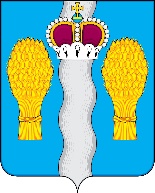 АДМИНИСТРАЦИЯ(исполнительно-распорядительный орган)муниципального района «Перемышльский район»ПОСТАНОВЛЕНИЕс. Перемышль«25»  февраля  2020 г.                                                                       № 134Об утверждении муниципальной программы «Управление имущественным комплексом в муниципальном районе «Перемышльский район»        В целях реализации пункта 64 статьи 1 Федерального закона №104-ФЗ от 07.05.2013г. «О внесении изменений в Бюджетный кодекс Российской Федерации и отдельные законодательные акты Российской Федерации в связи с совершенствованием бюджетного процесса», на основании Федерального закона от 06.10.2003г. №131-ФЗ «Об общих принципах организации местного самоуправления в Российской Федерации», в соответствии с Уставом муниципального района «Перемышльский район», постановлением администрации муниципального района «Перемышльский район» от 11.10.2019г. № 745 «Об утверждении Порядка принятия решения о разработке муниципальных программ муниципального района «Перемышльский район», их формирования и реализации и Порядка проведения оценки эффективности реализации муниципальных программ муниципального района «Перемышльский район» и постановлением администрации муниципального района «Перемышльский район» от 05.11.2019 года №793 «Об утверждении перечня муниципальных программ муниципального района «Перемышльский район» администрация муниципального района  ПОСТАНОВЛЯЕТ:1. Утвердить муниципальную программу «Управление имущественным комплексом в муниципальном районе «Перемышльский район»  (прилагается).2. Муниципальную программу «Управление имущественным комплексом в муниципальном районе «Перемышльский район» на 2014-2020 годы» утвержденную постановлением администрации муниципального района от 11.12.2013г. №1715 (в ред. от 13.11.2018г. № 964), признать утратившей силу.3. Контроль за исполнением настоящего постановления возложить на заместителя Главы администрации муниципального района Голубева В.Л.4. Настоящее постановление вступает в силу со дня официального опубликования.Глава администрации   муниципального района                                                                 Н.В. Бадеева          УТВЕРЖДЕНА                 постановлением администрации    муниципального района      «Перемышльский район»                   от «25» февраля 2020 г. № 134МУНИЦИПАЛЬНАЯ ПРОГРАММА«УПРАВЛЕНИЕ ИМУЩЕСТВЕННЫМ КОМПЛЕКСОМ В МУНИЦИПАЛЬНОМ РАЙОНЕ «ПЕРЕМЫШЛЬСКИЙ РАЙОН» ПАСПОРТмуниципальной программы муниципального района «Перемышльский район»«Управление имущественным комплексом в муниципальном районе «Перемышльский район»(наименование муниципальной программы)1. Приоритеты муниципальной политики в сфере реализациимуниципальной программыПриоритеты политики муниципального района «Перемышльский район» в сфере управления имущественным комплексом основываются на стратегических приоритетах, определенных в стратегии социально-экономического развития Калужской области до 2030 года (постановление Правительства Калужской области от 29.06.2009 № 250 «О Стратегии социально-экономического развития Калужской области до 2030 года» (в ред.  постановлений Правительства Калужской области от 13.07.2012г. № 353, от 26.08.2014г. № 506, от 12.02.2016г. № 89, от 25.05.2017г. № 318).На основании основных положений указанных в нормативном правовом акте приоритеты политики в сфере реализации муниципальной программы следующие:- создание оптимальной структуры собственности муниципального района «Перемышльский район», отвечающей функциям (полномочиям) органов местного самоуправления муниципального района;- переход к наиболее эффективным организационно-правовым формам муниципальных организаций;- повышение эффективности использования муниципального имущества и находящихся в государственной неразграниченной собственности земельных участков;- совершенствование системы учета муниципального имущества для эффективного управления;- повышение эффективности использования земли;- создание условий для увеличения инвестиционного и производительного потенциала земли, превращения ее в мощный самостоятельный фактор экономического роста;- улучшение предпринимательского климата в сфере строительства, в том числе посредством наличия у муниципальных образований утвержденных документов территориального планирования и градостроительного зонирования;- создание системного планирования территорий, позволяющего сформировать перспективы развития на долгосрочный период, обеспечить плановость и предсказуемость экономического и (или) социального развития населенных пунктов, отдельных территорий.2. Цели, задачи и индикаторы достижения целей и задачмуниципальной программы2.1.  Цели, задачи муниципальной программыОсновными целями муниципальной программы «Управление имущественным комплексом на территории муниципального района «Перемышльский район» являются: - повышение эффективности использования муниципального имущества и земельных ресурсов, находящихся в муниципальной собственности муниципального района «Перемышльский район»;- содействие устойчивому развитию территорий муниципального района «Перемышльский район».Достижение указанных целей возможно посредством реализации следующих задач: 1) обеспечение учета и мониторинга имущества, находящегося в собственности муниципального района «Перемышльский район», путем создания единой системы учета и управления муниципальным имуществом, обеспечивающих механизмы сбора, консолидации и представления информации для принятия и анализа эффективности управленческих решений в отношении объектов областного имущества;2) обеспечение поступлений неналоговых доходов в районный бюджет от использования муниципального имущества и находящихся в государственной неразграниченной собственности земельных участков;3) вовлечение земельных участков на территории Перемышльского района в экономический и гражданский оборот;4) обеспечению органов местного самоуправления, юридических, физических лиц информацией, достаточной для определения перспектив развития территорий муниципального района «Перемышльский район».5) обеспечение устойчивого развитие территории на основе территориального планирования и градостроительного зонирования; 6) создание условий для привлечения инвестиций и активизации строительства.7) по созданию оптимальной структуры собственности Перемышльского района, отвечающей функциям (полномочиям) органов местного самоуправления, по переходу к наиболее эффективным организационно-правовым формам муниципальных организаций, по вовлечению имущества района в хозяйственный оборот, обеспечению поступлений в бюджет района доходов и средств от использования и продажи муниципального имущества, по совершенствованию процессов учета имущества и предоставления сведений о нем;2.2.  Индикаторы достижения целей и решения задач муниципальной программы 3. Обобщенная характеристика основных мероприятиймуниципальной программыДостижение заявленных целей и решение поставленных задач программы будет осуществляться посредством реализации следующих основных мероприятий:3.1. Разработка описаний границ (частей границ) населенных пунктов муниципального района «Перемышльский район» Калужской области для внесения сведений в Единый государственный реестр недвижимости   и Разработка описаний границ (частей границ) территориальных зон муниципального образования муниципального района «Перемышльский район» Калужской области для внесения сведений в Единый государственный реестр недвижимостиКраткая характеристика основного мероприятия:-решает задачу создание условий для привлечения инвестиций и активизации строительства.- влияет на достижение значений индикаторов «доля населенных пунктов, по которым будут установлены границы в соответствии с требованиями градостроительного и земельного законодательства, от общего количества населенных пунктов муниципального района «Перемышльский район», «доля территориальных зон населенных пунктов, по которым будут установлены границы в соответствии с требованиями градостроительного и земельного законодательства, от общего количества территориальных зон муниципального района «Перемышльский район»;- реализуется с участием средств местного и областного бюджета.3.2. Выполнение кадастровых работ по устранению реестровых ошибок, выявленных при внесении в сведения Единого государственного реестра недвижимости описаний границ населенных пунктов и территориальных зонКраткая характеристика основного мероприятия:-решает задачу создание условий для привлечения инвестиций и активизации строительства.- влияет на достижение значений индикаторов «доля населенных пунктов, по которым будут установлены границы в соответствии с требованиями градостроительного и земельного законодательства, от общего количества населенных пунктов муниципального района «Перемышльский район», «доля территориальных зон населенных пунктов, по которым будут установлены границы в соответствии с требованиями градостроительного и земельного законодательства, от общего количества территориальных зон муниципального района «Перемышльский район»;- реализуется с участием средств местного и областного бюджета.3.3. Внесение изменений в документы территориального планирования и градостроительного зонирования муниципального района «Перемышльский район» Калужской областиКраткая характеристика основного мероприятия:-решает задачи создания условий для привлечения инвестиций и активизации строительства и обеспечения устойчивого развитие территории на основе территориального планирования и градостроительного зонирования;- влияет на достижение значений индикаторов «доля населенных пунктов, по которым будут установлены границы в соответствии с требованиями градостроительного и земельного законодательства, от общего количества населенных пунктов муниципального района «Перемышльский район», «доля территориальных зон населенных пунктов, по которым будут установлены границы в соответствии с требованиями градостроительного и земельного законодательства, от общего количества территориальных зон муниципального района «Перемышльский район»;- реализуется с участием средств местного и областного бюджета.3.4. Планировка территорийКраткая характеристика основного мероприятия:-решает задачу обеспечения устойчивого развитие территории на основе территориального планирования и градостроительного зонирования;- реализуется с участием средств местного.3.5. Управление муниципальным имуществом (формирование базы данных о муниципальном имуществе и земельных участках (автоматизированный учёт, использование программных продуктов)Краткая характеристика основного мероприятия:-решает задачу обеспечение учета и мониторинга имущества, находящегося в собственности муниципального района «Перемышльский район», путем создания единой системы учета и управления муниципальным имуществом, обеспечивающих механизмы сбора, консолидации и представления информации для принятия и анализа эффективности управленческих решений в отношении объектов областного имущества;- влияет на достижение значений индикаторов «Прирост поступлений от использования имущества и земельных участков в бюджет района»;- реализуется с участием средств местного бюджета.3.6. Сохранение и улучшение технического состояния объектов недвижимости, их модернизация.Краткая характеристика основного мероприятия:-решает задачу по созданию оптимальной структуры собственности Перемышльского района, отвечающей функциям (полномочиям) органов местного самоуправления, по переходу к наиболее эффективным организационно-правовым формам муниципальных организаций, по вовлечению имущества района в хозяйственный оборот, обеспечению поступлений в бюджет района доходов и средств от использования и продажи муниципального имущества, по совершенствованию процессов учета имущества и предоставления сведений о нем;- реализуется с участием средств местного бюджета.3.7. Выполнение кадастровых работ за исключением комплексных кадастровых работКраткая характеристика основного мероприятия:-решает задачу вовлечение земельных участков на территории Перемышльского района в экономический и гражданский оборот;- влияет на достижение значений индикаторов «Государственная регистрация права собственности муниципального района «Перемышльский район» на объекты недвижимости», «Прирост поступлений от использования имущества и земельных участков в бюджет района»;- реализуется с участием средств местного и областного бюджета.4. Объем финансовых ресурсов, необходимых для реализациимуниципальной программыРеализация муниципальной программы предусматривается за счет средств бюджета муниципального района «Перемышльский район», а также областного бюджета по соглашению на условиях софинансирования. Общий объем финансирования муниципальной программы на 2020- 2025 годы составляет 34 464,960 тыс. рублей, из них из бюджета муниципального района «Перемышльский район» -  24 515,400 тыс. рублей.При реализации муниципальной программы, учитывая продолжительный период ее реализации, возможно возникновение финансового риска, связанного с социально-экономическими факторами, инфляцией, дефицитом бюджетных средств, ростом стоимости ресурсов на рынке капитала и другое, что может повлечь выполнение запланированных мероприятий не в полном объеме. В этом случае объемы средств, необходимых для финансирования мероприятий муниципальной программы в очередном году, уточняются и в случае необходимости вносятся соответствующие предложения о внесении изменений в текст муниципальной программы.5. Перечень программных мероприятий муниципальной программыПеречень основных мероприятий муниципальной программы по направлениям расходов представлен в таблице.6. Механизм реализации муниципальной программыМеханизм реализации программы определяется администрацией (исполнительно-распорядительным органом) муниципального района «Перемышльский район» (далее - администрация) и предусматривает проведение организационных мероприятий, включая подготовку и (или) внесение изменений в нормативные правовые акты администрации, обеспечивающие выполнение программы в соответствии с действующим законодательством.Порядок и условия взаимодействия по реализации программы определяются действующим законодательством и заключенными соглашениями.Для привлечения межбюджетных субсидий из областного бюджета местному бюджету для софинансирования мероприятий муниципальной программы администрация заключает ежегодно соглашение о предоставлении субсидии. Условия предоставления и методика расчета межбюджетных субсидий местным бюджетам для софинансирования мероприятий муниципальных программ установлены Правительством Калужской области.Ответственность за реализацию мероприятий программы возложена на заместителя Главы администрации муниципального района «Перемышльский район».Управление и мониторинг реализации муниципальной программы осуществляет ответственный исполнитель в соответствии с полномочиями, указанными в разделе V «Полномочия ответственного исполнителя, соисполнителей и участников подпрограммы при разработке и реализации муниципальных программ» Порядка разработки, формирования и реализации муниципальных программ муниципального района «Перемышльский район», утвержденного постановлением администрации (исполнительно-распорядительного органа) муниципального района «Перемышльский район» от 11.10.2019г. №745 «Об утверждении Порядка принятия решения о разработке муниципальных программ муниципального района «Перемышльский район», их формирования и реализации и Порядка проведения оценки эффективности реализации муниципальных программ муниципального района «Перемышльский район».Корректировка программы, в том числе включение в нее новых мероприятий, а также продление срока ее реализации осуществляются в установленном порядке.1. Ответственный исполнитель муниципальной программыОтдел по управлению муниципальным имуществом и природными ресурсами, Отдел архитектуры и градостроительства администрации муниципального района «Перемышльский район»Отдел по управлению муниципальным имуществом и природными ресурсами, Отдел архитектуры и градостроительства администрации муниципального района «Перемышльский район»Отдел по управлению муниципальным имуществом и природными ресурсами, Отдел архитектуры и градостроительства администрации муниципального района «Перемышльский район»Отдел по управлению муниципальным имуществом и природными ресурсами, Отдел архитектуры и градостроительства администрации муниципального района «Перемышльский район»2. Участники муниципальной программыАдминистрация (исполнительно-распорядительный орган) муниципального района «Перемышльский район;Отдел по управлению муниципальным имуществом и природными ресурсами администрации муниципального района «Перемышльский район»; Отдел архитектуры и градостроительства администрации муниципального района «Перемышльский район»Администрация (исполнительно-распорядительный орган) муниципального района «Перемышльский район;Отдел по управлению муниципальным имуществом и природными ресурсами администрации муниципального района «Перемышльский район»; Отдел архитектуры и градостроительства администрации муниципального района «Перемышльский район»Администрация (исполнительно-распорядительный орган) муниципального района «Перемышльский район;Отдел по управлению муниципальным имуществом и природными ресурсами администрации муниципального района «Перемышльский район»; Отдел архитектуры и градостроительства администрации муниципального района «Перемышльский район»Администрация (исполнительно-распорядительный орган) муниципального района «Перемышльский район;Отдел по управлению муниципальным имуществом и природными ресурсами администрации муниципального района «Перемышльский район»; Отдел архитектуры и градостроительства администрации муниципального района «Перемышльский район»3. Цели муниципальной программыПовышение эффективности использования муниципального имущества и земельных ресурсов, находящихся в муниципальной собственности муниципального района «Перемышльский район», содействие устойчивому развитию территорий муниципального района «Перемышльский район»Повышение эффективности использования муниципального имущества и земельных ресурсов, находящихся в муниципальной собственности муниципального района «Перемышльский район», содействие устойчивому развитию территорий муниципального района «Перемышльский район»Повышение эффективности использования муниципального имущества и земельных ресурсов, находящихся в муниципальной собственности муниципального района «Перемышльский район», содействие устойчивому развитию территорий муниципального района «Перемышльский район»Повышение эффективности использования муниципального имущества и земельных ресурсов, находящихся в муниципальной собственности муниципального района «Перемышльский район», содействие устойчивому развитию территорий муниципального района «Перемышльский район»4. Задачи муниципальной программы1) обеспечение учета и мониторинга имущества, находящегося в собственности муниципального района «Перемышльский район», путем создания единой системы учета и управления муниципальным имуществом, обеспечивающих механизмы сбора, консолидации и представления информации для принятия и анализа эффективности управленческих решений в отношении объектов областного имущества;2) обеспечение поступлений неналоговых доходов в районный бюджет от использования муниципального имущества и находящихся в государственной неразграниченной собственности земельных участков;3) вовлечение земельных участков на территории Перемышльского района в экономический и гражданский оборот;4) обеспечению органов местного самоуправления, юридических, физических лиц информацией, достаточной для определения перспектив развития территорий муниципального района «Перемышльский район».5) обеспечение устойчивого развитие территории на основе территориального планирования и градостроительного зонирования; 6) создание условий для привлечения инвестиций и активизации строительства;7) по созданию оптимальной структуры собственности Перемышльского района, отвечающей функциям (полномочиям) органов местного самоуправления, по переходу к наиболее эффективным организационно-правовым формам муниципальных организаций, по вовлечению имущества района в хозяйственный оборот, обеспечению поступлений в бюджет района доходов и средств от использования и продажи муниципального имущества, по совершенствованию процессов учета имущества и предоставления сведений о нем.1) обеспечение учета и мониторинга имущества, находящегося в собственности муниципального района «Перемышльский район», путем создания единой системы учета и управления муниципальным имуществом, обеспечивающих механизмы сбора, консолидации и представления информации для принятия и анализа эффективности управленческих решений в отношении объектов областного имущества;2) обеспечение поступлений неналоговых доходов в районный бюджет от использования муниципального имущества и находящихся в государственной неразграниченной собственности земельных участков;3) вовлечение земельных участков на территории Перемышльского района в экономический и гражданский оборот;4) обеспечению органов местного самоуправления, юридических, физических лиц информацией, достаточной для определения перспектив развития территорий муниципального района «Перемышльский район».5) обеспечение устойчивого развитие территории на основе территориального планирования и градостроительного зонирования; 6) создание условий для привлечения инвестиций и активизации строительства;7) по созданию оптимальной структуры собственности Перемышльского района, отвечающей функциям (полномочиям) органов местного самоуправления, по переходу к наиболее эффективным организационно-правовым формам муниципальных организаций, по вовлечению имущества района в хозяйственный оборот, обеспечению поступлений в бюджет района доходов и средств от использования и продажи муниципального имущества, по совершенствованию процессов учета имущества и предоставления сведений о нем.1) обеспечение учета и мониторинга имущества, находящегося в собственности муниципального района «Перемышльский район», путем создания единой системы учета и управления муниципальным имуществом, обеспечивающих механизмы сбора, консолидации и представления информации для принятия и анализа эффективности управленческих решений в отношении объектов областного имущества;2) обеспечение поступлений неналоговых доходов в районный бюджет от использования муниципального имущества и находящихся в государственной неразграниченной собственности земельных участков;3) вовлечение земельных участков на территории Перемышльского района в экономический и гражданский оборот;4) обеспечению органов местного самоуправления, юридических, физических лиц информацией, достаточной для определения перспектив развития территорий муниципального района «Перемышльский район».5) обеспечение устойчивого развитие территории на основе территориального планирования и градостроительного зонирования; 6) создание условий для привлечения инвестиций и активизации строительства;7) по созданию оптимальной структуры собственности Перемышльского района, отвечающей функциям (полномочиям) органов местного самоуправления, по переходу к наиболее эффективным организационно-правовым формам муниципальных организаций, по вовлечению имущества района в хозяйственный оборот, обеспечению поступлений в бюджет района доходов и средств от использования и продажи муниципального имущества, по совершенствованию процессов учета имущества и предоставления сведений о нем.1) обеспечение учета и мониторинга имущества, находящегося в собственности муниципального района «Перемышльский район», путем создания единой системы учета и управления муниципальным имуществом, обеспечивающих механизмы сбора, консолидации и представления информации для принятия и анализа эффективности управленческих решений в отношении объектов областного имущества;2) обеспечение поступлений неналоговых доходов в районный бюджет от использования муниципального имущества и находящихся в государственной неразграниченной собственности земельных участков;3) вовлечение земельных участков на территории Перемышльского района в экономический и гражданский оборот;4) обеспечению органов местного самоуправления, юридических, физических лиц информацией, достаточной для определения перспектив развития территорий муниципального района «Перемышльский район».5) обеспечение устойчивого развитие территории на основе территориального планирования и градостроительного зонирования; 6) создание условий для привлечения инвестиций и активизации строительства;7) по созданию оптимальной структуры собственности Перемышльского района, отвечающей функциям (полномочиям) органов местного самоуправления, по переходу к наиболее эффективным организационно-правовым формам муниципальных организаций, по вовлечению имущества района в хозяйственный оборот, обеспечению поступлений в бюджет района доходов и средств от использования и продажи муниципального имущества, по совершенствованию процессов учета имущества и предоставления сведений о нем.5. Подпрограммы муниципальной программыотсутствуютотсутствуютотсутствуютотсутствуют6. Индикаторы муниципальной программы- государственная регистрация права собственности муниципального района «Перемышльский район» на объекты недвижимости;- прирост поступлений от использования имущества и земельных участков в бюджет района;- количество объектов, по которым будет проведена оценка рыночной стоимости права аренды и иного пользования, оценка рыночной стоимости объектов недвижимости, находящихся в собственности муниципального района «Перемышльский район», для получения доходов (ед.);- количество населенных пунктов муниципального района «Перемышльский район», сведения о границах которых внесены в Единый государственный реестр недвижимости (ед.);- количество территориальных зон, сведения о границах которых внесены в Единый государственный реестр недвижимости на территории муниципального района «Перемышльский район» (ед.);- регулирование градостроительной деятельности на территории муниципального района в соответствии с основными принципами градостроительного законодательства, направленными на устойчивое развитие территории на основе территориального планирования и градостроительного зонирования;- государственная регистрация права собственности муниципального района «Перемышльский район» на объекты недвижимости;- прирост поступлений от использования имущества и земельных участков в бюджет района;- количество объектов, по которым будет проведена оценка рыночной стоимости права аренды и иного пользования, оценка рыночной стоимости объектов недвижимости, находящихся в собственности муниципального района «Перемышльский район», для получения доходов (ед.);- количество населенных пунктов муниципального района «Перемышльский район», сведения о границах которых внесены в Единый государственный реестр недвижимости (ед.);- количество территориальных зон, сведения о границах которых внесены в Единый государственный реестр недвижимости на территории муниципального района «Перемышльский район» (ед.);- регулирование градостроительной деятельности на территории муниципального района в соответствии с основными принципами градостроительного законодательства, направленными на устойчивое развитие территории на основе территориального планирования и градостроительного зонирования;- государственная регистрация права собственности муниципального района «Перемышльский район» на объекты недвижимости;- прирост поступлений от использования имущества и земельных участков в бюджет района;- количество объектов, по которым будет проведена оценка рыночной стоимости права аренды и иного пользования, оценка рыночной стоимости объектов недвижимости, находящихся в собственности муниципального района «Перемышльский район», для получения доходов (ед.);- количество населенных пунктов муниципального района «Перемышльский район», сведения о границах которых внесены в Единый государственный реестр недвижимости (ед.);- количество территориальных зон, сведения о границах которых внесены в Единый государственный реестр недвижимости на территории муниципального района «Перемышльский район» (ед.);- регулирование градостроительной деятельности на территории муниципального района в соответствии с основными принципами градостроительного законодательства, направленными на устойчивое развитие территории на основе территориального планирования и градостроительного зонирования;- государственная регистрация права собственности муниципального района «Перемышльский район» на объекты недвижимости;- прирост поступлений от использования имущества и земельных участков в бюджет района;- количество объектов, по которым будет проведена оценка рыночной стоимости права аренды и иного пользования, оценка рыночной стоимости объектов недвижимости, находящихся в собственности муниципального района «Перемышльский район», для получения доходов (ед.);- количество населенных пунктов муниципального района «Перемышльский район», сведения о границах которых внесены в Единый государственный реестр недвижимости (ед.);- количество территориальных зон, сведения о границах которых внесены в Единый государственный реестр недвижимости на территории муниципального района «Перемышльский район» (ед.);- регулирование градостроительной деятельности на территории муниципального района в соответствии с основными принципами градостроительного законодательства, направленными на устойчивое развитие территории на основе территориального планирования и градостроительного зонирования;7. Сроки и этапы реализации муниципальной программы2020-2025гг.2020-2025гг.2020-2025гг.2020-2025гг.8. Объемы финансирования муниципальной программы за счет бюджетных ассигнованийПо годамИсточники финансированияИсточники финансированияИсточники финансирования8. Объемы финансирования муниципальной программы за счет бюджетных ассигнованийПо годамВсего за счет всех источников финансирования (тыс.руб.)Бюджет муниципального района «Перемышльский  район» (тыс.руб.)Межбюджетный трансферт из областного бюджета (тыс.руб.)8. Объемы финансирования муниципальной программы за счет бюджетных ассигнований202010 998,6608 615,4002 383,2608. Объемы финансирования муниципальной программы за счет бюджетных ассигнований20214 933,2603 500,0001 433,2608. Объемы финансирования муниципальной программы за счет бюджетных ассигнований20224 633,2603 100,0001 533,2608. Объемы финансирования муниципальной программы за счет бюджетных ассигнований20234 633,2603 100,0001 533,2608. Объемы финансирования муниципальной программы за счет бюджетных ассигнований20244 633,2603 100,0001 533,2608. Объемы финансирования муниципальной программы за счет бюджетных ассигнований20254 633,2603 100,0001 533,2608. Объемы финансирования муниципальной программы за счет бюджетных ассигнованийВсего (тыс.руб)34 464,96024 515,4009 949,560№ Наименование индикатораЕд. изм.Значение по годамЗначение по годамЗначение по годамЗначение по годамЗначение по годамЗначение по годамЗначение по годам№ Наименование индикатораЕд. изм.2019 факт2020 202120222023202420251Доля населенных пунктов, по которым будут установлены границы в соответствии с требованиями градостроительного и земельного законодательства, от общего количества населенных пунктов муниципального района «Перемышльский район»%46801001001001001002Доля территориальных зон населенных пунктов, по которым будут установлены границы в соответствии с требованиями градостроительного и земельного законодательства, от общего количества территориальных зон муниципального района «Перемышльский район»%5801001001001001003Государственная регистрация права собственности муниципального района «Перемышльский район» на объекты недвижимостишт.180180180180 1801801804.Прирост поступлений от использования имущества и земельных участков в бюджет районатыс. руб.1,11,11,11,11,21,31,4По годамИсточники финансирования Источники финансирования Источники финансирования По годамВсего за счет всех источников финансирования (тыс.руб.)Бюджет муниципального района «Перемышльскй  район» (тыс.руб.)Межбюджетный трансферт из областного бюджета (тыс.руб.)202010 998,6608 615,4002 383,26020214 933,2603 500,0001 433,26020224 633,2603 100,0001 533,26020234 633,2603 100,0001 533,26020244 633,2603 100,0001 533,26020254 633,2603 100,0001 533,260Всего (тыс.руб.)34 464,96024 515,4009 949,560N п/пНаименование мероприятияУчастникИсточ-ник финан-сирова-нияСумма расходов, всего (тыс.руб)В том числе по годам реализации подпрограммы (тыс.руб.)В том числе по годам реализации подпрограммы (тыс.руб.)В том числе по годам реализации подпрограммы (тыс.руб.)В том числе по годам реализации подпрограммы (тыс.руб.)В том числе по годам реализации подпрограммы (тыс.руб.)В том числе по годам реализации подпрограммы (тыс.руб.)N п/пНаименование мероприятияУчастникИсточ-ник финан-сирова-нияСумма расходов, всего (тыс.руб)2020202120222023202420251Разработка описаний границ (частей границ) населенных пунктов муниципального района «Перемышльский район» Калужской области для внесения сведений в Единый государственный реестр недвижимости   и  Разработка описаний границ (частей границ) территориальных зон муниципального образования  муниципального района «Перемышльский район» Калужской области для внесения сведений в Единый государственный реестр недвижимостиОтдел архитектуры и градостроительствасредства районого бюджета7 444,444  188,889  111,111  111,111  111,111  111,111  111,111  1Разработка описаний границ (частей границ) населенных пунктов муниципального района «Перемышльский район» Калужской области для внесения сведений в Единый государственный реестр недвижимости   и  Разработка описаний границ (частей границ) территориальных зон муниципального образования  муниципального района «Перемышльский район» Калужской области для внесения сведений в Единый государственный реестр недвижимостиОтдел архитектуры и градостроительствасредства областного бюджета7 444,444  1 700,000  1 000,000  1 000,000  1 000,000  1 000,000  1 000,000  2Выполнение кадастровых работ по устранению реестровых ошибок, выявленных при внесении в сведения Единого государственного реестра недвижимости описаний границ населенных пунктов и территориальных зонОтдел архитектуры и градостроительствасредства районого бюджета495,000  35,000  10,000  0,000  0,000  0,000  0,000  2Выполнение кадастровых работ по устранению реестровых ошибок, выявленных при внесении в сведения Единого государственного реестра недвижимости описаний границ населенных пунктов и территориальных зонОтдел архитектуры и градостроительствасредства областного бюджета495,000  350,000  100,000  0,000  0,000  0,000  0,000  3Внесение изменений в документы территориального планирования и градостроительного зонирования муниципального района «Перемышльский район» Калужской области Отдел архитектуры и градостроительствасредства районого бюджета909,780  109,780  0,000  0,000  0,000  0,000  0,000  3Внесение изменений в документы территориального планирования и градостроительного зонирования муниципального района «Перемышльский район» Калужской области Отдел архитектуры и градостроительствасредства областного бюджета909,780  0,000  0,000  200,000  200,000  200,000  200,000  4Планировка территорийОтдел архитектуры и градостроительствасредства районого бюджета1 837,188  87,883  341,861  351,861  351,861  351,861  351,861  5Управление муниципальным имуществом (формирование базы данных о муниципальном имуществе и земельных участках (автоматизированный учёт, использование программных продуктов)Отдел по управлению муниципальным имуществом и природными ресурсамисредства районного бюджет 641,420  141,420  100,000  100,000  100,000  100,000  100,000  6Сохранение и улучшение технического состояния объектов недвижимости, их модернизацияОтдел по управлению муниципальным имуществом и природными ресурсамисредства районного бюджет20 915,400  8 015,400  2 900,000  2 500,000  2 500,000  2 500,000  2 500,000  7Выполнение кадастровых работ за исключением комплексных кадастровых работОтдел по управлению муниципальным имуществом и природными ресурсамисредства районого бюджета2 221,728  37,028  37,028  37,028  37,028  37,028  37,028  7Выполнение кадастровых работ за исключением комплексных кадастровых работОтдел по управлению муниципальным имуществом и природными ресурсамисредства областного бюджета2 221,728  333,260  333,260  333,260  333,260  333,260  333,260  